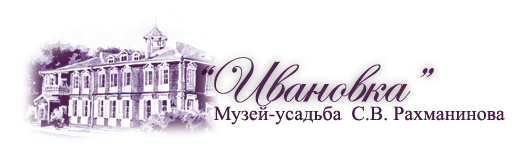 ПРЕСС-РЕЛИЗконцерта Николая ЛУГАНСКОГОсуббота, 17 августа 2019 года, 16.00__________________________________________________________________________Ежегодно в августе народный артист РФ Николай Луганский дает традиционный концерт в Музее-усадьбе С. В. Рахманинова «Ивановка». В этом году концерт выдающегося пианиста состоится в субботу, 17 августа 2019 года, в 16.00. Это главное культурное событие сезона, привлекающее к себе внимание всей культурной общественности России. В программе прозвучат произведения русских и зарубежных композиторовНиколай Луганский — выдающийся российский пианист, солист Московской филармонии, заслуженный артист РФ (2005), народный артист РФ (2013), профессор Московской государственной консерватории им. П. И. Чайковского, лауреат Государственной премии РФ (2018).Родился в 1972 году в Москве в семье научных сотрудников (отец, Лев Борисович, — физик; мать, Анна Николаевна, — химик). Играть на фортепиано начал в возрасте пяти лет. Учился в Центральной музыкальной школе у Т. Е. Кестнер (1979—1990). В 1995 году окончил Московскую консерваторию (классы Т. П. Николаевой и С. Л. Доренского); в 1997 году окончил ассистентуру-стажировку (руководитель — С. Л. Доренский). С 1998 года преподает в Московской консерватории по классу специального фортепиано.Н. Луганский — лауреат Международного конкурса им. И. С. Баха (Лейпциг, 1988), II Международного конкурса им. С. В. Рахманинова (Москва, 1990), обладатель Специальной премии Международной летней академии «Mozarteum» (Зальцбург, 1992), победитель Х Международного конкурса им. Чайковского (1994).Выступления пианиста прошли в странах Европы, Америки, Азии, в Австралии, вызывая повсюду восторженные отзывы музыкальной критики. Николай Луганский выступает в престижнейших залах мира (Theatre Du Chatelet, Concertgebouw, Wigmore Hall, Barbican Centre, Royal Festival Hall), сотрудничает с крупнейшими симфоническими оркестрами (Orchestre De Paris, Royal Concertgebouw, Philharmonia, Hallé Orchestra, Dresdner Philharmonic, Tokyo Symphonic, Netherlands Philharmonic, Rotterdam Philharmonic, San Francisco Symphony), с ведущими дирижерами современности (Р. Шайи, К. Нагано, М. Яновски, П. Берглунд, Н. Ярви, сэр Ч. Маккеррас, Л. Слаткин, М. Плетнёв, Ю. Темирканов, Э. де Ваарт). Записи пианиста, выпущенные на Warner-Classics, в течение нескольких лет удостаивались премии Golden Diapason.Особое место в репертуаре Луганского занимает музыка С. В. Рахманинова (один из лучших современных его интерпретаторов, записал в России и за рубежом все его концерты) и П. И. Чайковского. Среди других — Ф. Шопен, Ф. Шуберт, Ф. Лист, Й. Брамс.Художественный руководитель Международного музыкального фестиваля имени С. В. Рахманинова в Тамбове. Почетный гражданин Ивановки.При поддержке Н. Л. Луганского воссозданы в Усадебном доме: мемориальная библиотека, кабинет А. А. Сатина, комнаты В. А. Сатиной, Саши Сатина. Во флигеле: кабинет С. В. Рахманинова, комната М. А. Шаталиной. Н. Л. Луганский подарил Ивановке гостевой домик.По инициативе Н. Л. Луганского благотворительный фонд Елены и Геннадия Тимченко подарил Ивановке рояль Steinway. Н. Л. Луганский принял активное участие в воссоздании в усадьбе дворовой избы и садового домика.__________________________________________________________________________Музей-усадьба С. В. Рахманинова «Ивановка»393481, Россия, Тамбовская область, Уваровский район, д. Ивановкател: 8-915-889-33-40; 8-915-864-10-55 e-mail: ivanovka@list.ru   www.ivanovka-museum.ru__________________________________________________________________________